*inserir ou excluir linhas conforme necessidade*inserir ou excluir linhas conforme necessidade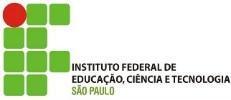 PROPOSTA DE PROJETO – ANEXO IEDITAL 124/2022(Este formulário deve se limitar à 4 páginas)PROPOSTA DE PROJETO – ANEXO IEDITAL 124/2022(Este formulário deve se limitar à 4 páginas)PROPOSTA DE PROJETO – ANEXO IEDITAL 124/2022(Este formulário deve se limitar à 4 páginas)PROPOSTA DE PROJETO – ANEXO IEDITAL 124/2022(Este formulário deve se limitar à 4 páginas)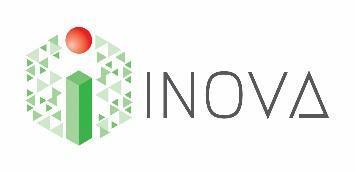 PARTE I – INFORMAÇÕES GERAISPARTE I – INFORMAÇÕES GERAISPARTE I – INFORMAÇÕES GERAISPARTE I – INFORMAÇÕES GERAISPARTE I – INFORMAÇÕES GERAISPARTE I – INFORMAÇÕES GERAISPARTE I – INFORMAÇÕES GERAISPARTE I – INFORMAÇÕES GERAISPARTE I – INFORMAÇÕES GERAIS1. TÍTULO DO PROPOSTA1. TÍTULO DO PROPOSTA1. TÍTULO DO PROPOSTA1. TÍTULO DO PROPOSTA1. TÍTULO DO PROPOSTA1. TÍTULO DO PROPOSTA1. TÍTULO DO PROPOSTA1. TÍTULO DO PROPOSTA1. TÍTULO DO PROPOSTA2. DADOS DO COORDENADOR DO PROJETO E CAMPUS2. DADOS DO COORDENADOR DO PROJETO E CAMPUS2. DADOS DO COORDENADOR DO PROJETO E CAMPUS2. DADOS DO COORDENADOR DO PROJETO E CAMPUS2. DADOS DO COORDENADOR DO PROJETO E CAMPUS2. DADOS DO COORDENADOR DO PROJETO E CAMPUS2. DADOS DO COORDENADOR DO PROJETO E CAMPUS2. DADOS DO COORDENADOR DO PROJETO E CAMPUS2. DADOS DO COORDENADOR DO PROJETO E CAMPUSNOME COMPLETO:NOME COMPLETO:NOME COMPLETO:NOME COMPLETO:NOME COMPLETO:NOME COMPLETO:NOME COMPLETO:NOME COMPLETO:NOME COMPLETO:PRONTUÁRIO:PRONTUÁRIO:PRONTUÁRIO:SIAPE:SIAPE:SIAPE:SIAPE:SIAPE:SIAPE:CÂMPUS: CÂMPUS: CÂMPUS: LINK PARA O LATTES:LINK PARA O LATTES:LINK PARA O LATTES:LINK PARA O LATTES:LINK PARA O LATTES:LINK PARA O LATTES:TELEFONE: TELEFONE: TELEFONE: E-MAIL: E-MAIL: E-MAIL: E-MAIL: E-MAIL: E-MAIL: 3. HISTÓRICODescreva SE a tecnologia alvo da proposta já foi objeto de outros projetos aprovados por agências de fomento, pela INOVA-IFSP ou mesmo por parceiros externos.3. HISTÓRICODescreva SE a tecnologia alvo da proposta já foi objeto de outros projetos aprovados por agências de fomento, pela INOVA-IFSP ou mesmo por parceiros externos.3. HISTÓRICODescreva SE a tecnologia alvo da proposta já foi objeto de outros projetos aprovados por agências de fomento, pela INOVA-IFSP ou mesmo por parceiros externos.3. HISTÓRICODescreva SE a tecnologia alvo da proposta já foi objeto de outros projetos aprovados por agências de fomento, pela INOVA-IFSP ou mesmo por parceiros externos.3. HISTÓRICODescreva SE a tecnologia alvo da proposta já foi objeto de outros projetos aprovados por agências de fomento, pela INOVA-IFSP ou mesmo por parceiros externos.3. HISTÓRICODescreva SE a tecnologia alvo da proposta já foi objeto de outros projetos aprovados por agências de fomento, pela INOVA-IFSP ou mesmo por parceiros externos.3. HISTÓRICODescreva SE a tecnologia alvo da proposta já foi objeto de outros projetos aprovados por agências de fomento, pela INOVA-IFSP ou mesmo por parceiros externos.3. HISTÓRICODescreva SE a tecnologia alvo da proposta já foi objeto de outros projetos aprovados por agências de fomento, pela INOVA-IFSP ou mesmo por parceiros externos.3. HISTÓRICODescreva SE a tecnologia alvo da proposta já foi objeto de outros projetos aprovados por agências de fomento, pela INOVA-IFSP ou mesmo por parceiros externos.4. NÍVEL DE MATURIDADE TECNOLÓGICA correspondente à tecnologia alvo da proposta 4. NÍVEL DE MATURIDADE TECNOLÓGICA correspondente à tecnologia alvo da proposta 4. NÍVEL DE MATURIDADE TECNOLÓGICA correspondente à tecnologia alvo da proposta 4. NÍVEL DE MATURIDADE TECNOLÓGICA correspondente à tecnologia alvo da proposta 4. NÍVEL DE MATURIDADE TECNOLÓGICA correspondente à tecnologia alvo da proposta 4. NÍVEL DE MATURIDADE TECNOLÓGICA correspondente à tecnologia alvo da proposta 4. NÍVEL DE MATURIDADE TECNOLÓGICA correspondente à tecnologia alvo da proposta 4. NÍVEL DE MATURIDADE TECNOLÓGICA correspondente à tecnologia alvo da proposta 4. NÍVEL DE MATURIDADE TECNOLÓGICA correspondente à tecnologia alvo da proposta TRLDefinição geral do Nível de MaturidadeDefinição geral do Nível de MaturidadeDefinição geral do Nível de MaturidadeDefinição geral do Nível de MaturidadeDefinição geral do Nível de MaturidadeDefinição geral do Nível de MaturidadeOpçãoOpção4Validação funcional dos componentes em ambiente de laboratórioValidação funcional dos componentes em ambiente de laboratórioValidação funcional dos componentes em ambiente de laboratórioValidação funcional dos componentes em ambiente de laboratórioValidação funcional dos componentes em ambiente de laboratórioValidação funcional dos componentes em ambiente de laboratório5Validação das funções críticas dos componentes em ambiente relevanteValidação das funções críticas dos componentes em ambiente relevanteValidação das funções críticas dos componentes em ambiente relevanteValidação das funções críticas dos componentes em ambiente relevanteValidação das funções críticas dos componentes em ambiente relevanteValidação das funções críticas dos componentes em ambiente relevante6Demonstração das funções críticas do protótipo em ambiente relevanteDemonstração das funções críticas do protótipo em ambiente relevanteDemonstração das funções críticas do protótipo em ambiente relevanteDemonstração das funções críticas do protótipo em ambiente relevanteDemonstração das funções críticas do protótipo em ambiente relevanteDemonstração das funções críticas do protótipo em ambiente relevanteJustificativa da escolha da TRLJustificativa da escolha da TRLJustificativa da escolha da TRLJustificativa da escolha da TRLJustificativa da escolha da TRLJustificativa da escolha da TRLJustificativa da escolha da TRLJustificativa da escolha da TRLJustificativa da escolha da TRL5. ESTUDO MERCADOLÓGICOExiste algum indício que a tecnologia é passível de transferência? Justifique. Citar concorrentes, possíveis empresas que podem vir a se interessar pela tecnologia, produtos já comercializados que apresentem….5. ESTUDO MERCADOLÓGICOExiste algum indício que a tecnologia é passível de transferência? Justifique. Citar concorrentes, possíveis empresas que podem vir a se interessar pela tecnologia, produtos já comercializados que apresentem….5. ESTUDO MERCADOLÓGICOExiste algum indício que a tecnologia é passível de transferência? Justifique. Citar concorrentes, possíveis empresas que podem vir a se interessar pela tecnologia, produtos já comercializados que apresentem….5. ESTUDO MERCADOLÓGICOExiste algum indício que a tecnologia é passível de transferência? Justifique. Citar concorrentes, possíveis empresas que podem vir a se interessar pela tecnologia, produtos já comercializados que apresentem….5. ESTUDO MERCADOLÓGICOExiste algum indício que a tecnologia é passível de transferência? Justifique. Citar concorrentes, possíveis empresas que podem vir a se interessar pela tecnologia, produtos já comercializados que apresentem….5. ESTUDO MERCADOLÓGICOExiste algum indício que a tecnologia é passível de transferência? Justifique. Citar concorrentes, possíveis empresas que podem vir a se interessar pela tecnologia, produtos já comercializados que apresentem….5. ESTUDO MERCADOLÓGICOExiste algum indício que a tecnologia é passível de transferência? Justifique. Citar concorrentes, possíveis empresas que podem vir a se interessar pela tecnologia, produtos já comercializados que apresentem….5. ESTUDO MERCADOLÓGICOExiste algum indício que a tecnologia é passível de transferência? Justifique. Citar concorrentes, possíveis empresas que podem vir a se interessar pela tecnologia, produtos já comercializados que apresentem….5. ESTUDO MERCADOLÓGICOExiste algum indício que a tecnologia é passível de transferência? Justifique. Citar concorrentes, possíveis empresas que podem vir a se interessar pela tecnologia, produtos já comercializados que apresentem….6. CONCORDÂNCIA DO COORDENADOR DO PROJETO 6. CONCORDÂNCIA DO COORDENADOR DO PROJETO 6. CONCORDÂNCIA DO COORDENADOR DO PROJETO 6. CONCORDÂNCIA DO COORDENADOR DO PROJETO 6. CONCORDÂNCIA DO COORDENADOR DO PROJETO 6. CONCORDÂNCIA DO COORDENADOR DO PROJETO 6. CONCORDÂNCIA DO COORDENADOR DO PROJETO 6. CONCORDÂNCIA DO COORDENADOR DO PROJETO 6. CONCORDÂNCIA DO COORDENADOR DO PROJETO Declaro concordância com a participação no referido Edital promovido pela INOVA IFSP, e inclusive, que o projeto poderá ser iniciado logo após a formalização do instrumento jurídico. Data: ____ / ____ / _________Declaro concordância com a participação no referido Edital promovido pela INOVA IFSP, e inclusive, que o projeto poderá ser iniciado logo após a formalização do instrumento jurídico. Data: ____ / ____ / _________Declaro concordância com a participação no referido Edital promovido pela INOVA IFSP, e inclusive, que o projeto poderá ser iniciado logo após a formalização do instrumento jurídico. Data: ____ / ____ / _________Declaro concordância com a participação no referido Edital promovido pela INOVA IFSP, e inclusive, que o projeto poderá ser iniciado logo após a formalização do instrumento jurídico. Data: ____ / ____ / _________Declaro concordância com a participação no referido Edital promovido pela INOVA IFSP, e inclusive, que o projeto poderá ser iniciado logo após a formalização do instrumento jurídico. Data: ____ / ____ / _________Declaro concordância com a participação no referido Edital promovido pela INOVA IFSP, e inclusive, que o projeto poderá ser iniciado logo após a formalização do instrumento jurídico. Data: ____ / ____ / _________Declaro concordância com a participação no referido Edital promovido pela INOVA IFSP, e inclusive, que o projeto poderá ser iniciado logo após a formalização do instrumento jurídico. Data: ____ / ____ / _________Declaro concordância com a participação no referido Edital promovido pela INOVA IFSP, e inclusive, que o projeto poderá ser iniciado logo após a formalização do instrumento jurídico. Data: ____ / ____ / _________Declaro concordância com a participação no referido Edital promovido pela INOVA IFSP, e inclusive, que o projeto poderá ser iniciado logo após a formalização do instrumento jurídico. Data: ____ / ____ / _________Assinatura do Coordenador do ProjetoAssinatura do Coordenador do ProjetoAssinatura do Coordenador do ProjetoAssinatura do Coordenador do Projeto7. CIÊNCIA DO DIRETOR-GERAL DO CÂMPUS7. CIÊNCIA DO DIRETOR-GERAL DO CÂMPUS7. CIÊNCIA DO DIRETOR-GERAL DO CÂMPUS7. CIÊNCIA DO DIRETOR-GERAL DO CÂMPUS7. CIÊNCIA DO DIRETOR-GERAL DO CÂMPUS7. CIÊNCIA DO DIRETOR-GERAL DO CÂMPUS7. CIÊNCIA DO DIRETOR-GERAL DO CÂMPUS7. CIÊNCIA DO DIRETOR-GERAL DO CÂMPUS7. CIÊNCIA DO DIRETOR-GERAL DO CÂMPUSDeclaro ter ciência da participação do servidor no referido Edital promovido pela INOVA IFSP.Declaro ter ciência da participação do servidor no referido Edital promovido pela INOVA IFSP.Declaro ter ciência da participação do servidor no referido Edital promovido pela INOVA IFSP.Declaro ter ciência da participação do servidor no referido Edital promovido pela INOVA IFSP.Declaro ter ciência da participação do servidor no referido Edital promovido pela INOVA IFSP.Declaro ter ciência da participação do servidor no referido Edital promovido pela INOVA IFSP.Declaro ter ciência da participação do servidor no referido Edital promovido pela INOVA IFSP.Declaro ter ciência da participação do servidor no referido Edital promovido pela INOVA IFSP.Declaro ter ciência da participação do servidor no referido Edital promovido pela INOVA IFSP.Local e DataLocal e DataLocal e DataLocal e DataAssinatura do Diretor-Geral do Câmpus________________________________________________________Assinatura do Coordenador de PesquisaAssinatura do Diretor-Geral do Câmpus________________________________________________________Assinatura do Coordenador de PesquisaAssinatura do Diretor-Geral do Câmpus________________________________________________________Assinatura do Coordenador de PesquisaAssinatura do Diretor-Geral do Câmpus________________________________________________________Assinatura do Coordenador de PesquisaPROPOSTA DE PROJETO – ANEXO IEDITAL 124/2022(Este formulário deve se limitar à 3 páginas)PARTE II – DETALHAMENTO DA PROPOSTAPARTE II – DETALHAMENTO DA PROPOSTAPARTE II – DETALHAMENTO DA PROPOSTA1. Equipe do projeto1. Equipe do projeto1. Equipe do projetoNomeVínculo institucional/FunçãoLink Currículo Lattes2. Descrição da tecnologiaDescrever à que se destina (solução) a tecnologia. Inserir aspectos relacionados à inovação, referências (patentes ou artigos científicos) que estejam relacionados  ao produto/processo. Quais problemas a tecnologia se propõe a resolver?3.  Setor em que a tecnologia será aplicadaDescreva qual(is) setor(es) esta tecnologia poderá ser utilizada, se existe algum processo/produto já comercializado que pode ser um concorrente da tecnologia alvo da proposta, quais atores do setor produtivo poderiam ter interesse na tecnologia (indústria, empresa, associação, estado, ong, etc…).4. Grau do impacto gerado pela aplicação da tecnologia Quais os resultados esperados após o desenvolvimento do projeto? O que mudará no estado da tecnologia? Haverá mudança de TRL? Se a tecnologia for aplicada, quais impactos serão esperados? Descreva além dos resultados técnicos, as vantagens na aplicação da tecnologia para a sociedade, ou público alvo a que se destina.5. Metodologia Descreva de forma objetiva os testes e processos pelos quais a tecnologia irá ser submetida, no caso de aprovação da proposta. Relacione este tópico com a planilha de custos, considerando inclusive a justificativa e forma de aquisição de equipamentos (recurso capital). Descrever a utilização de infraestrutura existentes na instituição, como LabMakers, e correlacionar com a tabela de infraestrutura – (Planihla de custo)6. CronogramaDescreva o cronograma com as principais atividades e a previsão de conclusão7. Recursos financeiros da proposta(utilizar tabelas abaixo para descrição detalhada de custeio e capital que serão utilizadas no Cartão Pesquisador)7. Recursos financeiros da proposta(utilizar tabelas abaixo para descrição detalhada de custeio e capital que serão utilizadas no Cartão Pesquisador)Tipo de despesaValor total (R$)Bolsa EstudanteDespesas - capitalDespesas - custeioTotal proposta7.1. Itens de capital7.1. Itens de capital7.1. Itens de capital7.1. Itens de capitalItemQuantidadeJustificativaPreço estimado total (em R$)Multímetro1Usado para medição de tensão contínua ou alternada das baterias dos robôs70,00*inserir ou excluir linhas conforme necessidade*inserir ou excluir linhas conforme necessidadeValor Total Capital7.2. Itens de Custeio7.2. Itens de Custeio7.2. Itens de Custeio7.2. Itens de CusteioItemQuantidadeJustificativaPreço estimado total (em R$)Chave de fenda para teste de corrente1Utilizado para verificar tensão elétrica em partes do equipamento7,00*inserir ou excluir linhas conforme necessidade*inserir ou excluir linhas conforme necessidadeValor Total Custeio8. Principais referências 